RICHIESTA RIMBORSO GITEDA PARTE DELLE FAMIGLIEAlla Dirigente ScolasticaI.I.S. G.B.Aleottie-mail antonella.lunghi@aledossi.istruzioneer.itIl/La sottoscritto/a _______________________________________________________________nato/a a ___________________________________________________ Pov. ________________il ________________ C.F. _________________________________________________________genitore dell’alunno/a ___________________________________________ Classe ____________partecipante al viaggio di istruzione a ________________________________________________ previsto dal ____________________ al _______________________________dichiara di aver versato a tale scopo  Euro ____________________________________________Si allegano ricevute e/o si dichiara di aver consegnato l’attestazione al docente:______________________________________________________________________________Il sottoscritto, a seguito delle comunicazioni ricevute avente per oggetto la sospensione dei viaggi di istruzione, chiede il rimborso della quota versata sul conto corrente intestato a (scrivere in stampatello):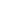 Iban  ____________________________________________________________________	Il sottoscritto dichiara, inoltre, di essere consapevole che i tempi, le modalità e le quote dei rimborsi saranno soggetti alle direttive e alle istruzioni degli organi competenti.A tal proposito si precisa come da ART. 10 Regolamento Viaggi di Isituto, cheIn caso di rinuncia al viaggio da parte di uno studente, la caparra già versata non verrà rimborsata; per la restante quota, eventualmente versata, i rimborsi verranno effettuati solo in caso di restituzione di somme da parte dell’Agenzia di viaggio.In caso di annullamento dell’iniziativa per cause di forza maggiore, verranno rimborsate tutte le somme date in acconto o a saldo.Data 		firma 	